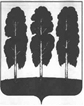 ДУМА БЕРЕЗОВСКОГО РАЙОНАХАНТЫ-МАНСИЙСКОГО АВТОНОМНОГО ОКРУГА – ЮГРЫ РЕШЕНИЕот 28 июня 2021 года		                                                                    № 728пгт. БерезовоО внесении изменений в решение Думы Березовского района от 24 декабря 2020 года № 646 «О бюджете Березовского района на 2021 год и плановый период 2022 и 2023 годов»Рассмотрев материалы, представленные администрацией Березовского района по уточнению бюджета на 2021 год и плановый период 2022 и 2023 годов, руководствуясь статьей 18 устава Березовского района, утвержденного решением Думы Березовского района от 15 апреля 2005 года № 338,Дума района РЕШИЛА:1. Внести в решение Думы Березовского района от 24 декабря 2020 года № 646 «О бюджете Березовского района на 2021 год и плановый период 2022 и 2023 годов» следующие изменения:1.1. В статье 1:1.1.1. подпункты 1-2, 4 пункта 1 изложить в следующей редакции: «1) прогнозируемый общий объем доходов бюджета района в сумме          4 257 812,5 тыс. рублей, в том числе безвозмездные поступления на 2021 год в сумме 3 901 976,9 тыс. рублей согласно приложению 1 к настоящему решению; 2) общий объем расходов бюджета района в сумме 4 343 084,2 тыс. рублей;4) верхний предел муниципального внутреннего долга Березовского района на 01 января 2022 года в сумме 171 191,7 тыс. рублей, в том числе верхний предел долга по муниципальным гарантиям Березовского района в сумме 0,0 тыс. рублей»;1.1.2. подпункты 1-2; 4 пункта 2 изложить в следующей редакции:«1) прогнозируемый общий объем доходов бюджета района на 2022 год в сумме 4 696 436,9 тыс. рублей и на 2023 год в сумме  4 651 263,3 тыс. рублей, в том числе безвозмездные поступления на 2022 год в сумме 4 341 500,8 тыс. рублей и на 2023 год в сумме 4 298 901,3 тыс. рублей согласно приложению 2 к решению;2) общий объем расходов бюджета района на 2022 год в сумме 4 706 134,2 тыс. рублей и на 2023 год в сумме 4 660 803,9 тыс. рублей, в том числе условно утвержденные расходы на 2022 год в сумме 34 460,3 тыс. рублей и на 2023 год в сумме 69 051,6 тыс. рублей;4) верхний предел муниципального долга Березовского района:- на 01 января 2023 года в сумме 171 191,7 тыс. рублей, в том числе верхний предел долга по муниципальным гарантиям Березовского района в сумме 0,0 тыс. рублей;- на 01 января 2024 года в сумме 171 191,7 тыс. рублей, в том числе верхний предел долга по муниципальным гарантиям Березовского района в сумме 0,0 тыс. рублей;».1.2. В статье 3:1.2.1. в подпункте 1 пункта 7 цифры «1 890 021,7» заменить цифрами «1 932 506,2»; 1.2.2. в подпункте 2 пункта 7 цифры «1 886 272,9» заменить цифрами «1 950 708,7»; 1.2.3. в подпункте 3 пункта 7 цифры «1 916 146,8» заменить цифрами «1 985 280,3»; 1.2.4. в подпункте 1 пункта 9 цифры «695 475,0» заменить цифрами «736 502,9»; 1.2.5. в подпункте 2 пункта 9 цифры «778 517,9» заменить цифрами «1 332 018,5»; 1.2.6. в подпункте 3 пункта 9 цифры «676 919,7» заменить цифрами «1 250 828,0»; 1.2.7. подпункт 1 пункта12 изложить в следующей редакции:«1) на 2021 год в сумме 77 017,8 тыс. рублей, в том числе межбюджетные трансферты бюджету района из бюджетов поселений на осуществление части полномочий по решению вопросов местного значения в соответствии с заключенными соглашениями в сумме 23 448,4 тыс. рублей;»; 1.2.8. в подпункте 1 пункта 14 цифры «10 178,5» заменить цифрами                               «28 016,8».1.3. В статье 5:1.3.1. в подпункте 1 пункта 1 цифры «251 144,3» заменить цифрами                          «287 508,4»;1.3.2. в подпункте 1 пункта 4 цифры «48 000,3» заменить цифрами                          «81 517,2»;1.3.3. пункты 5-6 изложить в следующей редакции:«5. Утвердить общий объем субсидий бюджетам городских и сельских поселений: 1) на 2021 год в сумме 2 847,3 тыс. рублей;2) на 2022 год в сумме 0,0 тыс. рублей;3) на 2023 год в сумме 0,0 тыс. рублей.Утвердить распределение субсидий бюджетам городских и сельских поселений:1) на 2021 год согласно приложению 23 к решению;2) на плановый период 2022 и 2023 годов согласно приложению 24 к решению.6. Установить, что не использованные на 1 января 2021 года остатки межбюджетных трансфертов, полученных бюджетами городских, сельских поселений из бюджета района в форме иных межбюджетных трансфертов, имеющих целевое назначение, подлежат возврату в бюджет района в 2021 году:- в течение первых 3 рабочих дней – средства федерального бюджета;- в течение первых 10 рабочих дней – средства бюджета Ханты-Мансийского автономного округа – Югры.»;1.3.4. дополнить пунктом 7 следующего содержания:«7. Утвердить объем межбюджетных трансфертов, передаваемых бюджету района из бюджетов городских, сельских поселений на осуществление части полномочий по решению вопросов местного значения в соответствии с заключенными соглашениями на 2021 год в сумме 23 448,4 тыс. рублей, согласно приложению 25 к решению, на плановый период 2022 и 2023 годов в размере 0,0 тыс. рублей.».1.4. Абзац второй пункта 1 статьи 6 изложить в следующей редакции:«- на 2021 год - до 329 435,9 тыс. рублей, в том числе на срок, выходящий за пределы финансового года, в сумме 188 236,1 тыс. рублей;».1.5. Пункт 10 статьи 9 изложить в следующей редакции:«10. Разрешить администраторам доходов бюджета Березовского района принимать решение о признании безнадежной к взысканию задолженности по платежам в бюджет Березовского района.Порядок принятия решений о признании безнадежной к взысканию задолженности по платежам в бюджет определяется главным администратором доходов бюджета Березовского района.».1.6. Приложение 1 «Доходы бюджета Березовского района на 2021 год» к решению изложить в следующей редакции согласно приложению 1 к настоящему решению.1.7. Приложение 2 «Доходы бюджета Березовского района на плановый период 2022 и 2023 годов» изложить в следующей редакции согласно приложению 2 к настоящему решению.1.8. Приложение 5 «Распределение бюджетных ассигнований по разделам, подразделам, целевым статьям (муниципальным программам Березовского района и непрограммным направлениям деятельности), группам и подгруппам видов расходов классификации расходов бюджета Березовского района на 2021 год» к решению изложить в следующей редакции согласно приложению 3 к настоящему решению.1.9. Приложение 6 «Распределение бюджетных ассигнований по разделам, подразделам, целевым статьям (муниципальным программам Березовского района и непрограммным направлениям деятельности), группам и подгруппам видов расходов классификации расходов бюджета Березовского района на плановый период 2022 и 2023 годов» к решению изложить в следующей редакции согласно приложению 4 к настоящему решению.1.10. Приложение 7 «Распределение бюджетных ассигнований по целевым статьям (муниципальным программам Березовского района и непрограммным направлениям деятельности), группам и подгруппам видов расходов классификации расходов бюджета Березовского района на 2021 год» к решению  изложить в следующей редакции согласно приложению 5 к настоящему решению.1.11. Приложение 8 «Распределение бюджетных ассигнований по целевым статьям (муниципальным программам Березовского района и непрограммным направлениям деятельности), группам и подгруппам видов расходов классификации расходов бюджета Березовского района на плановый период 2022 и 2023 годов» к решению  изложить в следующей редакции согласно приложению 6 к настоящему решению.1.12. Приложение 9 «Распределение бюджетных ассигнований по разделам и подразделам классификации расходов бюджета Березовского района на 2021 год» к решению изложить в следующей редакции согласно приложению 7 к настоящему решению.1.13. Приложение 10 «Распределение бюджетных ассигнований по разделам и подразделам классификации расходов бюджета Березовского района на плановый период 2022 и 2023 годов» к решению изложить в следующей редакции согласно приложению 8 к настоящему решению.1.14. Приложение 11 «Ведомственная структура расходов бюджета Березовского района на 2021 год» к решению изложить в следующей редакции согласно приложению 9 к настоящему решению.1.15. Приложение 12 «Ведомственная структура расходов бюджета Березовского района на плановый период 2022 и 2023 годов» к решению изложить в следующей редакции согласно приложению 10 к настоящему решению.1.16. Приложение 13 «Распределение субвенций на выполнение отдельных государственных полномочий органов государственной власти автономного округа, а также отдельных государственных полномочий в соответствии с законодательством о передаче отдельных государственных полномочий федеральных органов государственной власти на 2021 год» к решению изложить в следующей редакции согласно приложению 11 к настоящему решению.1.17. Приложение 14 «Распределение субвенций на выполнение отдельных государственных полномочий органов государственной власти автономного округа, а также отдельных государственных полномочий в соответствии с законодательством о передаче отдельных государственных полномочий федеральных органов государственной власти на плановый период 2022 и 2023 годов» к решению изложить в следующей редакции согласно приложению 12 к настоящему решению.1.18. Приложение 15 «Распределение субсидий между главными распорядителями бюджетных средств на 2021 год» к решению изложить в следующей редакции согласно приложению 13 к настоящему решению.1.19. Приложение 16 «Распределение субсидий между главными распорядителями бюджетных средств на плановый период 2022 и 2023 годов» к решению изложить в следующей редакции согласно приложению 14 к настоящему решению.1.20. Приложение 17 «Распределение иных межбюджетных трансфертов между главными распорядителями бюджетных средств Березовского района на 2021 год» к решению изложить в следующей редакции согласно приложению 15 к настоящему решению.1.21. Приложение 18 «Распределение иных межбюджетных трансфертов между главными распорядителями бюджетных средств Березовского района на плановый период 2022 и 2023 годов» к решению изложить в следующей редакции согласно приложению 16 к настоящему решению.1.22. Приложение 19 «Расходы на объекты капитального строительства муниципальной собственности, софинансирование которых осуществляется за счет межбюджетных субсидий в составе ведомственной структуры расходов Березовского района на 2021 год» к решению изложить в следующей редакции согласно приложению 17 к настоящему решению. 1.23. Приложение 20 «Расходы на объекты капитального строительства муниципальной собственности, софинансирование которых осуществляется за счет межбюджетных субсидий в составе ведомственной структуры расходов Березовского района на плановый период 2022 и 2023 годов» к решению изложить в следующей редакции согласно приложению 18 к настоящему решению.1.24. Приложение 21 «Смета муниципального дорожного фонда Березовского района  на 2021 год» к решению изложить в следующей редакции согласно приложению 19 к настоящему решению.1.25. Приложение 23 «Распределение межбюджетных трансфертов бюджетам городских, сельских поселений Березовского района на 2021 год» к решению изложить в следующей редакции согласно приложению 20 к настоящему решению.1.26. Приложение 25 «Межбюджетные трансферты, передаваемые бюджету Березовского района из бюджетов поселений на осуществление части полномочий по решению вопросов местного значения в соответствии с заключенными соглашениями на 2021 год» к решению изложить в следующей редакции согласно приложению 21 к настоящему решению.1.27. Приложение 26 «Программа муниципальных внутренних заимствований Березовского района на 2021 год» к решению изложить в следующей редакции согласно приложению 22 к настоящему решению.1.28. Приложение 28 «Источники внутреннего финансирования дефицита бюджета Березовского района на 2021 год» к решению изложить в следующей редакции согласно приложению 23 к настоящему решению.2. Опубликовать решение в газете «Жизнь Югры» и разместить на официальном сайте органов местного самоуправления Березовского района.3. Настоящее решение вступает в силу после его официального опубликования.Председатель Думы Березовского района                                                                             В.П. НовицкийГлава Березовского района                                                                       В.И. Фомин